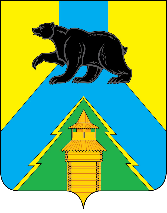 Российская ФедерацияИркутская областьУсть-Удинский районМЭРПОСТАНОВЛЕНИЕ«  14 » января  2022 г.  № 19п. Усть-УдаО внесении изменений в постановление мэра районного муниципального образования «Усть-Удинский район» № 204 от 06.06.2011 года «О создании службы торговли и питания гражданской обороны»В соответствии с Федеральными законами от 12.02.1998 № 28-ФЗ «О гражданской обороне», от 06.10.2003 N 131-ФЗ "Об общих принципах организации местного самоуправления в Российской Федерации", Постановлением Правительства Российской Федерации от 26 ноября 2007 г. N 804 "Об утверждении Положения о гражданской обороне в Российской Федерации", Приказом Министерства Российской Федерации по делам гражданской обороны, чрезвычайным ситуациям и ликвидации последствий стихийных бедствий от 14.11.2008 № 687 «Об утверждении положения об организации и ведении гражданской обороны в муниципальных образованиях и организациях», руководствуясь ст. 22, 45 Устава районного муниципального образования «Усть-Удинский район», администрация Усть-Удинского районаПОСТАНОВЛЯЕТ:Внести в постановление мэра районного муниципального образования «Усть- Удинский район» №204 от 06.06.2011 года «О создании службы торговли и питания гражданской обороны муниципального образования «Усть-Удинский район» (далее - Постановление) следующие изменения:Состав службы торговли и питания гражданской обороны муниципального образования «Усть-Удинский район» изложить в следующей редакции:Болдырева А.Н. - начальник службы торговли и питания;Пинигина О.В - заведующая сектором по труду и трудовым отношениям - начальник штаба службы;Зырянова Т.Ю - ИП «Престиж» - заместитель начальника штаба по вещевому снабжению;Костко Т.Н. - ИП «Маяк» - заместитель начальника штаба по продовольственному снабжению;Клименкова А.В. - заведующая столовой Усть-Удинского РАЙПО - заместитель начальника штаба по передвижному питанию;Пинигин А.В. - глава КФХ - обеспечение мукой;Вантеева Л.В. - председатель Усть-Удинского РАЙПО - обеспечение хлебом;подвижной пункт вещевого снабжения на базе магазина «Престиж», командир ППВС Зырянова Т.Ю.;подвижной пункт продовольственного снабжения на базе магазина «Маяк» ИП Костко Т.Н, командир ПППС Костко Т.Н.;подвижной пункт питания на базе столовой Усть-Удинского РАЙПО, командир Клименкова А.В.»;Управлению делами администрации района (Толмачёва О.С.) опубликовать настоящее постановление в установленном порядке.Настоящее постановление вступает в законную силу с момента его опубликования.Контроль за исполнением настоящего постановления возлагаю на первого заместителя мэра района (Менг А.А.).Мэр РМО «Усть-Удинский район»                                                   С.Н. Чемезов